Rewalidacja 28.05.2020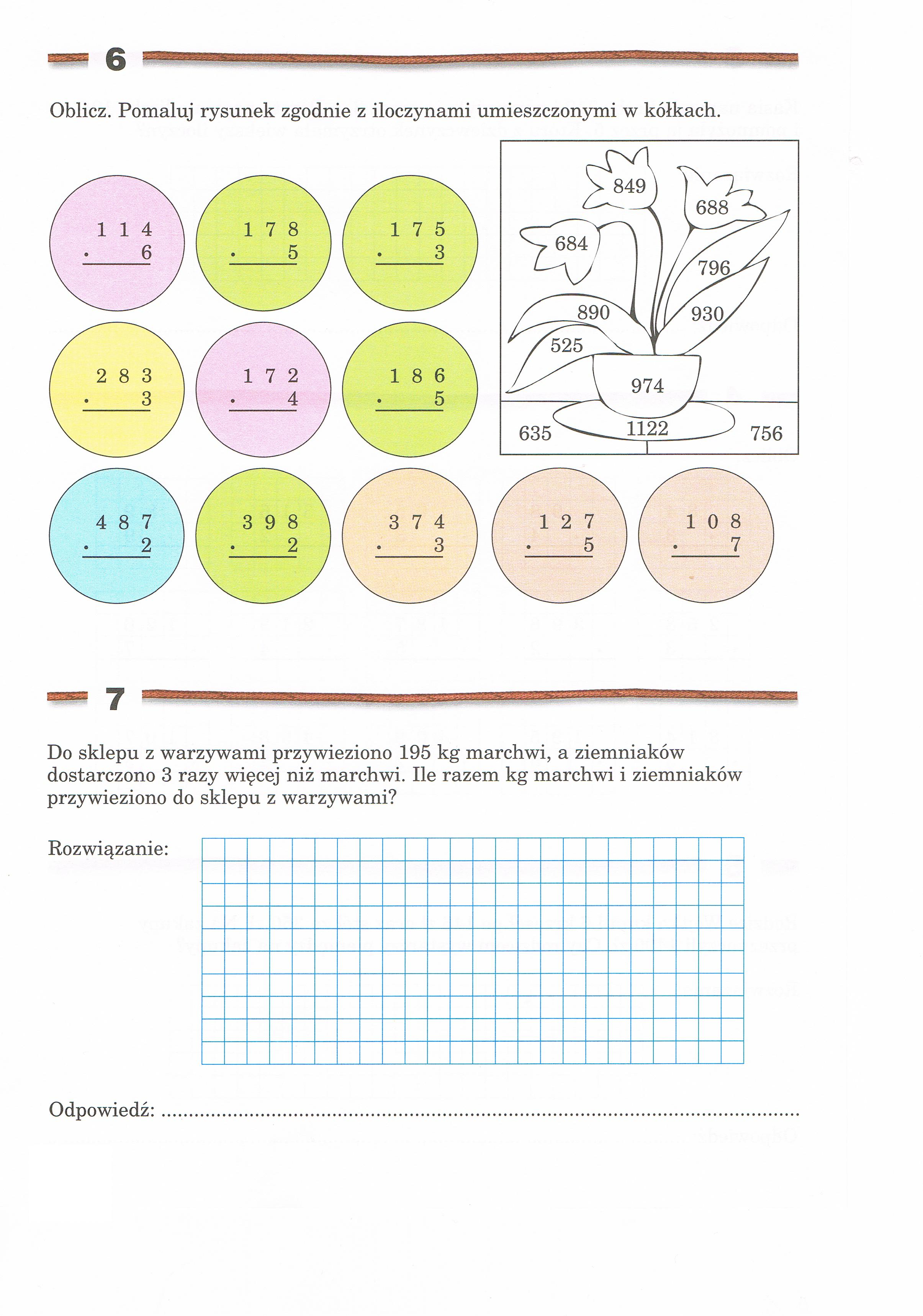 